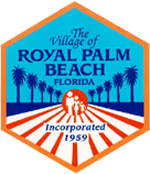 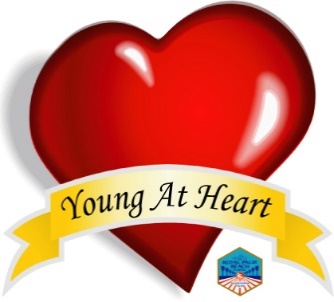 Senior Referral ProgramThe Senior Referral Program of Royal Palm Beach helps seniors, and their caregivers, identify and access services for their special needs.This is a free service, no appointment is needed; just stop by the desk. Tuesdays & Thursdays: 1:00pm to 3:00pmRoyal Palm BeachRoyal Palm Recreation Center100 Sweet Bay LaneRoyal Palm Beach, FL 33417For further information Call: 561-790-5188(call during above times and days only)